П О С Л О В Н И КО РАДУ ОДЕЉЕНСКОГ ВЕЋА TЕХНИЧКЕ ШКОЛЕПОСЛОВНИК ЈЕ ВЛАСНИШТВО  ТЕХНИЧКЕ ШКОЛЕ  НОВИ ПАЗАРКОПИРАЊЕ  ЈЕ ЗАБРАЊЕНОНа основу члана 119. став 1. Тачака 1)и члана 130. Став3. Закона о основама системе образовања  и васпитања („Слижбени гласник РС“ БРОЈ 88/17, 27/18 –  др. Закони и 10/19), а у вези са чланом 89-92. Статута бр. 311 од 20.03. 2018. Године и Измена и допуна  Статута  бр. 1307 од 03. 12. 2018. Године Школски одбор Техничке школе Нови Пазар, на седници одржаној дана  . године  донео је једногласно са четири гласа за:                                                                 П О С Л О В Н И К                                  О РАДУ ОДЕЉЕНСКОГ ВЕЋА TЕХНИЧКЕ ШКОЛЕI ОПШТЕ ОДРЕДБЕ                                                                                Члан 1.Пословником о раду одељенског већа  Техничке школе у Новом Пазару  (у даљем тексту:Пословник) уређује се начин рада и одлучивања на седницама одељенских већа  Техничке школе у Новом Пазару (у даљем тексту : одељенско веће ).                                                                                                                 Члан 2. Одредбе овог пословника обавезне су за чланове одељенског већа и друга лица која присуствују седницама одељенског већа .                                                                               Члан 3.Одељенско веће врши послове утврђене законом, подзаконским актима , ( у даљем тексту :школа) и у другим школским актима школе.II САЗИВАЊЕ ОДЕЉЕНСКОГ ВЕЋАЧлан 4.Одељенско веће обавља свој рад на седницама.Чланови одељенског већа су сви предметни наставници одељења, Седницама  одељенског већа су дужни да присуствују сви чланови већа, стручни сарадници и друга позвана лица. Стручни сарадници и друга позвана лица, учествују у раду, али немају право гласа. Члан 5.Радом седнице одељенског већа председава и руководи одељенски старешина, ау његовом одсуству члан одељенског већа кога одељенски старешина одреди.Члан одељенског већа, који у смислу одредби предходног става овог члана председава и руководи седницом , има на тој седници одељенског већа сва права и обавезе одељенског старешине утврђене овим пословима. Радом заједничке седнице више одељенских већа координатора координатор разреда именован за координатора за ту школску годину.                                                                     Члан 6.Предлог дневног реда седнице одељенског већа припрема одељенски старешина.Предлог дневног реда седнице више одељенских већа припрема координатор разреда.                                                                     Члан 7.Седнице одељенских већа се сазивају писменим позивом , који се обављује на огласној табли школе, најмање два дана пре дана одржавања седнице.                                                                      Члан 8. Позив из предходног става обавезно садржи: датум и место одржавања седнице, време почетка седнице, и предлог дневног реда седнице.III РАД  НА СЕДНИЦИЧлан 9.Одељенско веће може пуноважно да ради и одлучује уколико седници присуствује више од половине чланова.Одељенски старешина приликом отварања седнице константује да ли седници присуствује довољан број чланова сходно одредбама предходног става овог члана.                                                                      Члан 10. Након утврђеног кворума одељенски старешина предлаже дневни ред за ту седницу, а одељенско веће се изјашњава о прихватању предлога.                                                                      Члан 11. Одељенски старешина се стара да се  рад  на седници одвија правилно и одржава ред на седници.У СМИСЛУ ПРЕДХОДНОГ СТАВА, ОДЕЉЕНСКИ СТАРЕШИНА ИМА СЛЕДЕЋА ПРАВА И ОБАВЕЗЕ:даје реч  члановима и осталим присутним лицима на седници,изриче мере због повреде рада на седници ,врши и друге радње утврђене овим пословником , Статутом и другим општим актима школе.                                                              Члан 12.Члан одељенског већа има следећа права и обавезе:-да присуствује седници одељенског већа и активно учествује у његовом раду - да у случају спречености присуствује седници обавести директора, најкасније један дан пре заједничког већа,- да на седници износи предлоге за доношење одлука и закључака,-врши и друга права и дужности које проистичу из својства члана одељенског већа.                                                                    Члан 13. Рад на седници се одвија према усвојеном дневном реду.О поједеним тачкама дневног реда извештава одељенски старешина или од стране одељенског старешине утвђен известилац.                                                                    Члан 14.Након уводног излагања одељенски старешина отвара дискусију о предметном питању.                                                                  Члан 15.Присутна лица се пријављују да желе да учествују у дискусији. Пријављеним лицима одељенски старешина даје реч, по редоследу пријављивања.О једном питању присутно лице може да се пријави за дискусију највише једном, избегавајући непотрбну опширност и понављање.                                                                 Члан 16. Након исрпљене дискусије, дискусија се закључује , одељенски старешина утврђује предлоге одлуке о којима ће се одељенско веће изјаснити, приступа се гласању , или се прелази на следећу тачку дневног ред, уколико се по предметном питању не доноси одлука.                                                                   Члан 17.Након исрпљеног дневног реда, одељенски старешина закључује седницу.                                                      IV  ОДЛУЧИВАЊЕ                                                                 Члан 18.Одељенско веће одлучује о питањима и на начин прописаним важећим позитивно правним прописима.Предлози одлука треба да буду формулисани тачно, јасно и сажето.Предлог одлуке садржи и лице, начин и рок за њено  извршење.На гласању се дају предлози длука оним редоследом којим су изнете на седници.                                                                 Члан 19.Одељенско веће, по правилу одлуке доноси јавним гласањем.Јавно гласање се врши изјашњавањем „за“ или „против“ предлога одлук, или уздржавањем од гласања.Јавно гласање се врши дизањем руке, или усменим изјашњавањем прозваних чланова.                                                                Члан 20.Након завршеног гласања одељенски старешина констатује резлутат гласања.V ОДЛАГАЊЕ И ПРЕКИД РАДА СЕДНИЦЕ                                                                Члан 21.Сазвана седница може бити одложена  уколико се утврди да седници не присуствује довољан  број чланова одељенског већа за пуноважан рад и одлучивање.Приликом константовања да се седница одлаже, одељенски старешина саопштава присутнима време и местима одржавања одложене седнице, на чему се на огласној табли школе објављује одговарајуће обавештење.                                                                    Члан 22. Седница одељенског већа се прекида:-када се у току седнице утврди , да је број присутних чланова одељенског већа, због напуштања седнице, недовољан за пуноважан рад и одлучивање.-када због дужег трајања седнице, она не може да се заврши у планирано време,-када дође до тежег нарушавања реда на седници , а одељенски старешина није у могућности да предвиђеним мерама успостави ред неопходан за рад седнице. Седницу прекида одељенски старешина, и заказује нову, која ће се одржати најкасније у рокуод три дана по прекиду седнице.                                           VI  ОДРЖАВАЊЕ РЕДА НА СЕДНИЦИ                                                                       Члан 23.Због повреде реда на седници одељенског већа, присутним лицима могу се изрећи следеће мере:опомена одузимање речиудаљење са седнице.Мере из тачке 1. И 2. Предходног става изриче одељенски старешина, а меру из става 3. Одељенско веће на предлог одељењског старешине.Изречене мере се евиндетирају у записник.                                                                  Члан 24.Опомена се изриче лицу које својим понашањем на седницама нарушава  ред: узима реч без дозволе одељењског старешине , говори док говори  други говорник, користи увредљиве речи , понаша се супротно Правилима понашања ученика , запослених и родитеља ученика Техничке школе. Одузимање речи се изриче лицу које својим излагањем нарушава ред, а било је опоменуто.Удаљење са седнице изриче се лицу које вређа присутна лица, или лицу које одбије да поштују мере које су му изречене на седници .Удаљење са седнице изриче се само за седницу на којој је та мера изречена .                                                              VII записник                                                                   Члан 25. На седницама одељенског већа води се записник, киоји води и потписује одељенски старешина .Записник садржи:-време и место одржавања седнице,-број присутних чланова одељенског већа и податке о осталим присутним лицима , као и податак о времену евентуалног напуштања седнице од стране појединих лица , -предложени дневни ред , предложене измене и допуне и наводе о усвајању дневног реда,-ток седнице по тачкама дневног реда, садржај излагања, дискусија,-издвојена мишљења појединих присутних лица, по њиховом захтеву,-ток и резлутате гласања и текст донетих одлука, -остале битне податке о току седнице,	                                                                    Члан 26. Записник са седнице одељенског већа одељенски старешина  уноси се у дневник.                                                  VIII ЗАВРШЕНЕ И ПРЕЛАЗНЕ ОДРЕДБЕ                                                                    Члан 27.О извршењу одлука одељенског већа стара се одељенски старешина.                                                                   Члан 28.На сва питања која нису регулисана овим пословником примењиваће се одредбе закона, подзаконских аката, Статута и других општих аката школе.                                                                   Члан 29. Овај Пословник о раду Одељенског већа ступа на снагу осмог дана од дана објављивања на огласној табли школе. 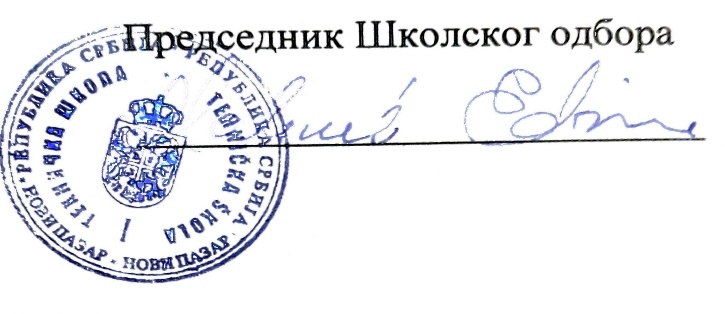                                                                                                 -Овај Пословник о раду Одељенског већа је обављен на огласној табли школе дана             . године.  